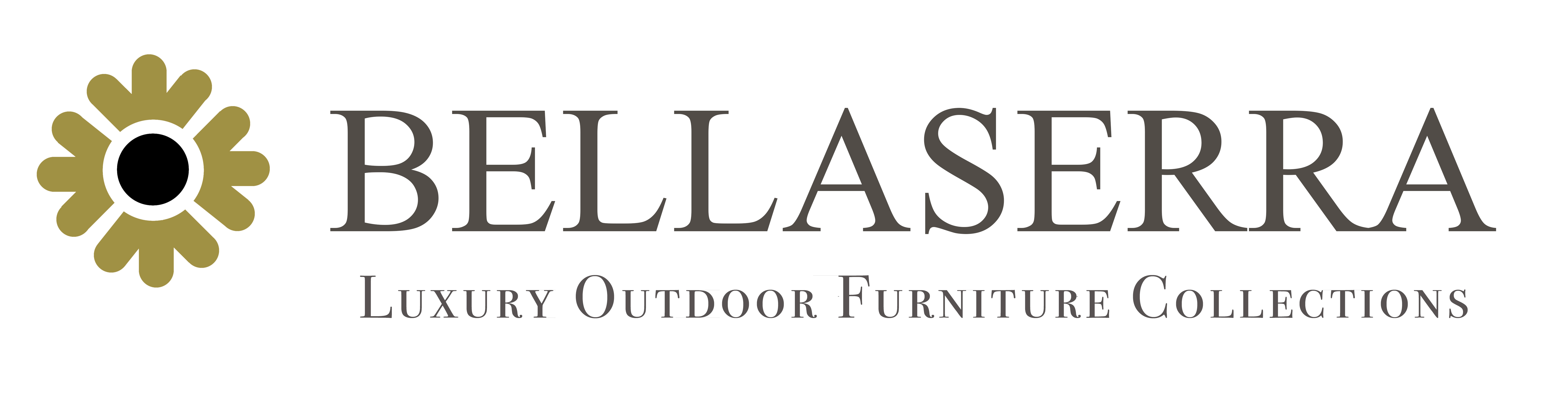 Bali Sofa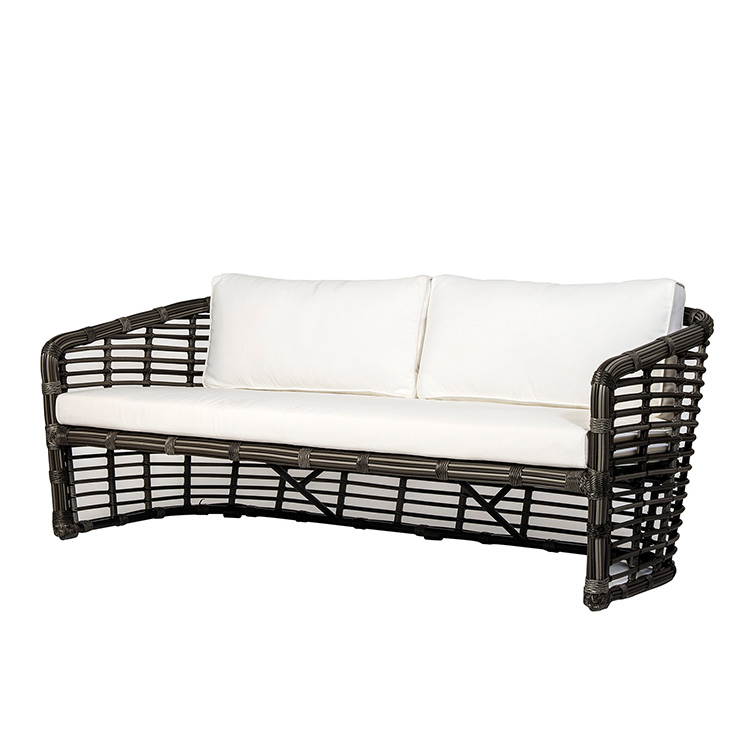 SKU: 1A195EProduct SummaryMaterial: Resin WickerFinishes: #30 Carbon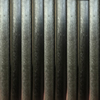 Cushion SkU: C1A195E + Fabric #Dimensions: 30.5″ D x 71.5″ W x 26.5″ H